Vincent LUCCISANO, Ph.D. student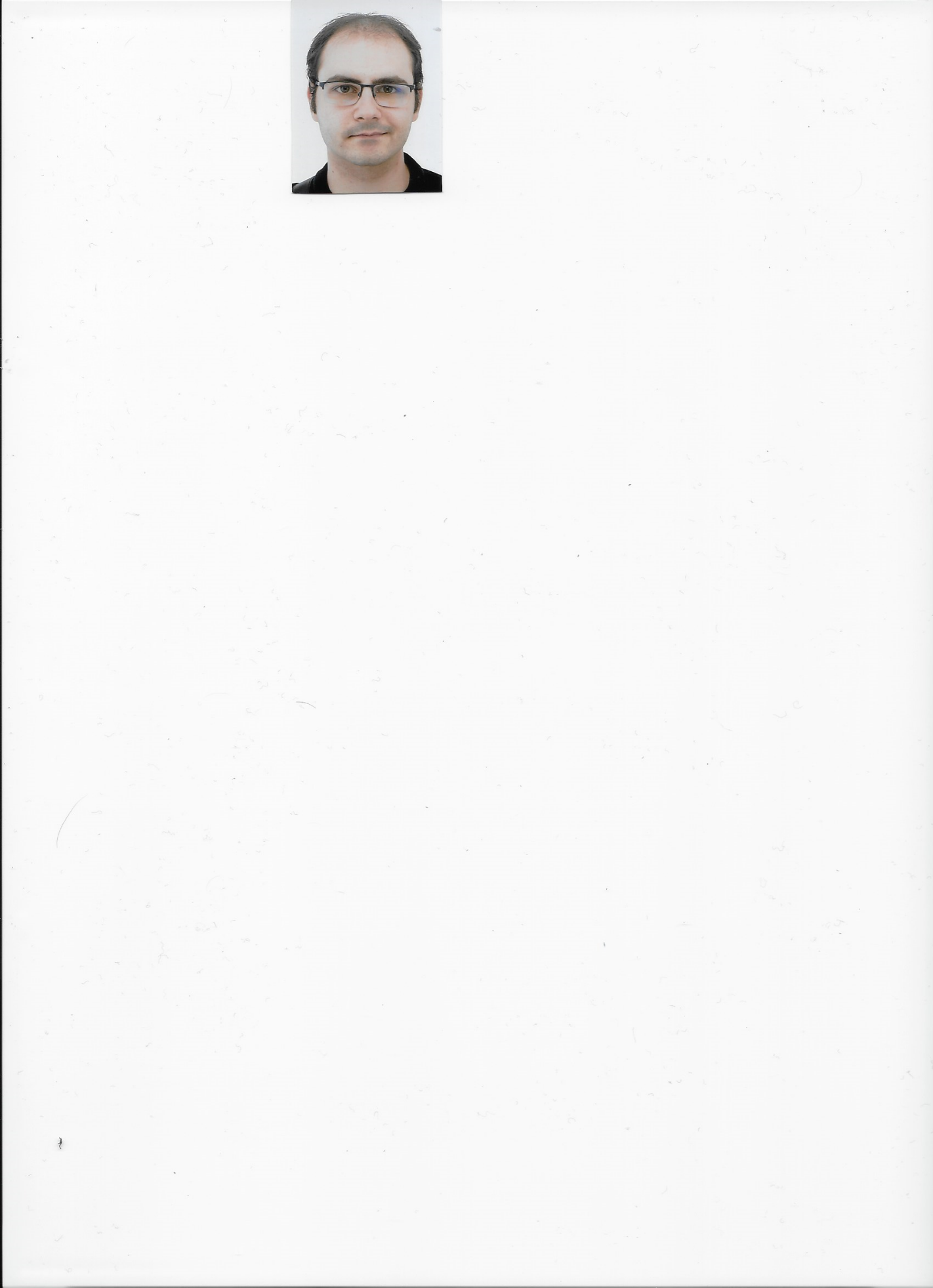 Laboratoire de Géologie de Lyon : Terre, Planète, Environnement
2, rue Raphaël Dubois, stage R5, office 511, 69622, Villeurbanne, Francevincent.luccisano@gmail.com – +33 (0)6 28 93 08 92 Education2019-2022: Ph.D. in Paleobiology– Laboratoire de Géologie de Lyon: Terre, planète, environnement (Lyon, France).Reassessment of French Permian freshwater sharks: Systematics and paleoecology.Systematic revision of the shark fauna from Autun and Bourbon-l’Archambault basins (France) using 3D reconstruction.Taphonomic experiments on modern sharks in order to understand post-mortem decaying of fossil freshwater sharks.Stable isotopic analysis (delta 13C, delta 34S and delta 18O) on spines and teeth of fossil sharks in order to understand their habitat of feeding and living during their whole life.2016-2018: Master’s degree in Paleobioloy – University of Montpellier (Montpellier, France).Master Biodiversité-Écologie-Évolution parcours Paléontologie.Obtained with honors (third highest rating).Relevant courses: comparative anatomy, vertebrate palaeontology, bioinformatics, introduction to ecology, evolutionary biology, phylogenetic analysis.2013-2016: Bachelor’s degree in Earth sciences – University of Aix-Marseille (Marseille, France)Licence Sciences de la vie et de la terre parcours Terre.Obtained with honors (valedictorian).Relevant courses: Introduction to paleontology, informatics, sedimentology, biostratigraphy, geochemistry, paleoclimatology. Research experiences2018: Institut des Sciences de l’Évolution de Montpellier (ISEM) - Montpellier, France.Artiodactyls of the Eocene deposit of Aumelas (Hérault, France): biochronological and phylogenetic interests.Systematic revision of the artiodactyl fauna, dating of the deposit and phylogenetic analysis using PAUP solftware.2017: PALEVOPRIM - Poitiers, FranceBiochronological study of the rodent fauna of a new deposit in Southern France at the Oligo-Miocene transition.Systematic study of the rodent fauna and dating of the deposit.2016: Centre Européen de Recherche et d’Enseignement en Géosciences de l’Environnement (CEREGE) – Aix-en-Provence, France.3D digital mapping of the Allauch Massif (Bouches-du-Rhône, France).Mapping of the study area with field techniques and digital tools using Gocad solftware. Field works2018: Miocene – Montredon, France.Bone bed providing several mammal orders (rodentia, lagomorpha, carnivora, artiodactyla, perissodactyla, proboscidea, eulipotyphla, chiroptera).2017: Oligo-Miocene – Thézels, France.Bone bed providing several mammal orders (rodentia, lagomorpha, carnivora, artiodactyla, perissodactyla). Special skillsManual: Acid attack treatment of fossiliferous limestone blocks, use of measuroscope, taking multifocus photographs.Software: R, PAUP, NDE, ImageJ, Inskape and Microsoft Office.Languages: French (Mother tongue), English (TOEFL IBT score of 83 (23/02/2019) with Reading score of 24, Listening score of 22, Speaking score of 16 et Writing score of 21) and Italian (scholar). PublicationLuccisano, V., Sudre, J. & Lihoreau, F. (submitted). The revision of the Eocene artiodactyls (Mammalia, Placentalia) from Montpellier limestone (Hérault, France) questions the early European artiodactyl radiation. Journal of Systematic Palaeontology. Conferences participationsLuccisano, V., Sudre, J. & Lihoreau, F. 2019. La révision des artiodactyles (Mammalia, Placentalia) des calcaires éocènes de Montpellier questionne la radiation initiale des familles européennes. Abstract. CONGRES APF 2019, 25 ans de la réserve naturelle de Sainte-Victoire, Aix-en-Provence [Oral presentation].Lihoreau, F., Vautrin, Q., Solé, F., Luccisano, V., Martin, J., Rémy, J., Vianey-Liaud, M., Sudre, J., Marandat, B. & Tabuce, R. 2019. Synthèse sur la révision des faunes éocènes d’Aumelas et de St Martin de Londres (Hérault) : implications sur l’âge « Lutétien » des calcaires montpelliérains. Abstract. CONGRES APF 2019, 25 ans de la réserve naturelle de Sainte-Victoire, Aix-en-Provence [Oral presentation].